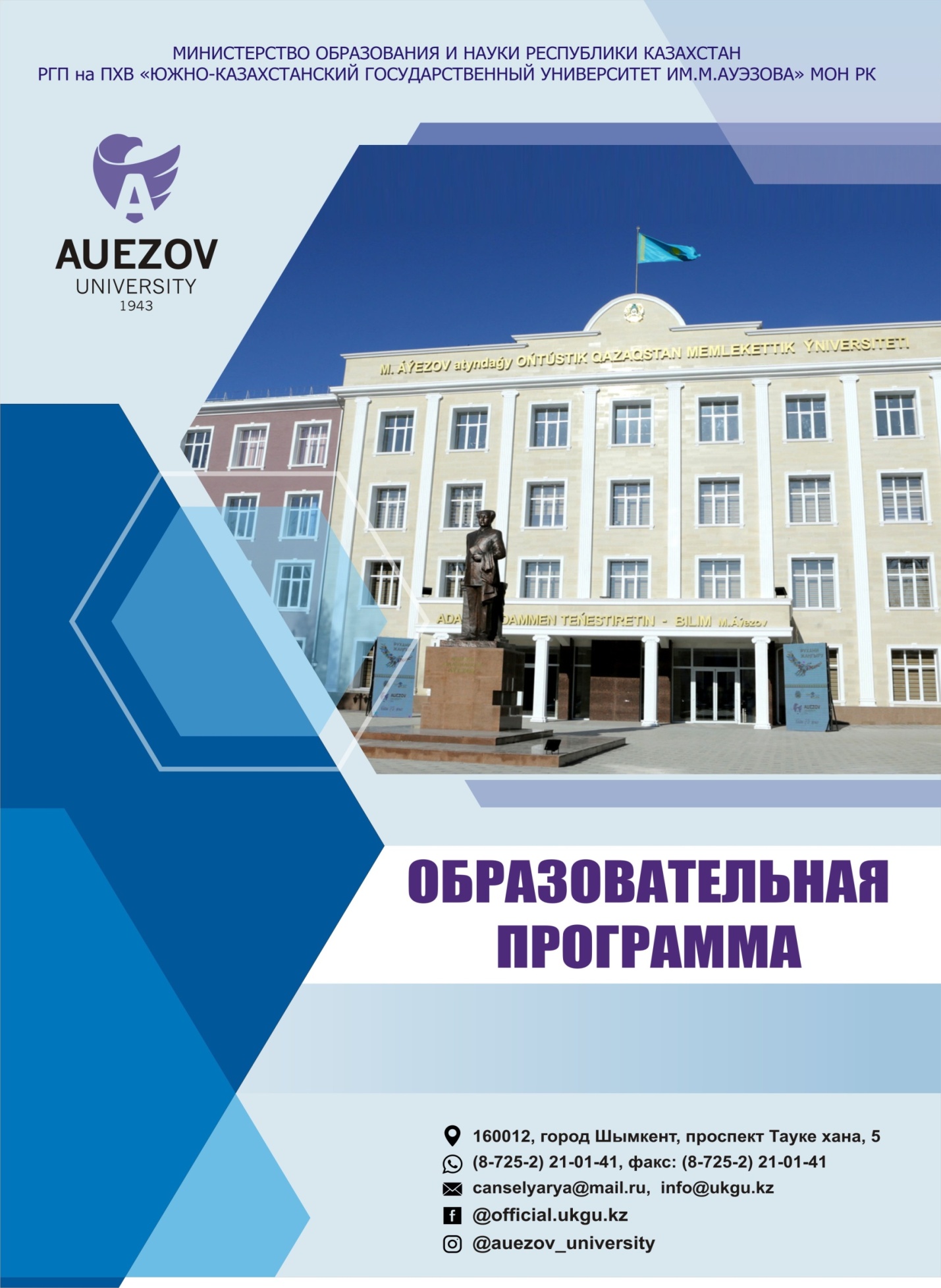 МИНИСТЕРСТВО ОБРАЗОВАНИЯ И НАУКИ РЕСПУБЛИКИ КАЗАХСТАНЮЖНО-КАЗАХСТАНСКИЙ ГОСУДАРСТВЕННЫЙ УНИВЕРСИТЕТимени М.Ауезова«УТВЕРЖДАЮ»Ректор ____________   д.и.н., академик Кожамжарова Д.П.«___»__________2020гОБРАЗОВАТЕЛЬНАЯ ПРОГРАММА6В07350-ЗемлеустройствоШымкент- 2020г.Разработчики:ОП рассмотренаметодической комиссией факультета «Аграрного факультета» (протокол №6 от 20.01.2020г.Председатель МК  _____________ Абдуллаева Г.Рассмотрена и рекомендована к утверждению  на заседании Учебно-методического Совета ЮКГУ им. М. Ауэзовапротокол №___от _____ 2020  г.Утверждена решением Ученого Совета университета протокол №10 от 28.02.2020 г.СОДЕРЖАНИЕ ВведениеОбласть примененияПредназначена для осуществления подготовки бакалавров по образовательной программе (далее - ОП) 6В07350-«Землеустройство»в РГП на ПХВ «Южно-Казахстанский государственный университет им.М.Ауэзова» МОН РК.Нормативные документыЗакон Республики Казахстан «Об образовании» (с изменениями и дополнениями по состоянию на 04.07.2018 г.); Типовые правила деятельности организаций образования, реализующих образовательные программы высшего и (или) послевузовского образования, утвержденные приказом Министра образования и науки Республики Казахстан от 30 октября 2018 года №595 (зарегистрирован в Министерстве юстиции Республики Казахстан 31 октября 2018 года № 17657);Государственные общеобязательные стандарты высшего и послевузовского образования, утвержденные приказом Министра образования и науки Республики Казахстан от 31 октября 2018 г. № 604;Правила организации учебного процесса по кредитной технологии обучения, утвержденные приказом Министра образования и науки Республики Казахстан от 20 апреля 2011 г. № 152 с изменениями и дополнениями от 12 октября 2018 г. №563;Профессиональный стандарт: «Разработка геоинформационных систем», утвержденный приказом №259 Национальной палаты предпринимателей Республики Казахстан «Атамекен»от 24.12.2019г.Концепция образовательной программыЦель образовательной программы согласована с миссией университета и направлена на подготовку интеллектуальной элиты страны, обладающей передовыми знаниями предпринимательскими навыками, свободно владеющих тремя языками, демонстрирующих навыки концептуального, аналитического и логического мышления, творческий подход в профессиональной деятельности, способных работать в национальном и интернациональном коллективе, усваивающих стратегию обучения в течение всей жизни.Образовательная программа гармонизирована с 6-м уровнем Национальной рамки квалификаций РК, с Дублинскими дескрипторами, 1 циклом Квалификационной Рамки Европейского Пространства Высшего Образования. (A Framework for Qualification of the European Higher Education Area), такжес 6 уровнемЕвропейскойКвалификационнойРамкидляобразованиявтечениивсейжизни (The European Qualification Framework for Lifelong Learning).Образовательная программа ориентирована на профессиональный и социальный заказ посредством формирования профессиональных компетенций, связанных с необходимыми видами научно-исследовательской, практической и предпринимательской деятельности, скорректированных с учетом требований стейкхолдеров.Уникальность ОП 6В07350-«Землеустройство»заключается: в рамках данной образовательной программы обучающиеся владеющие иностранными языками имеют возможность выехать на семестровое обучение в ведущие университеты Европы и прохождения практики в рамках различных программ (Международная кредитная мобильность и др.) в ведущие университеты мира, способен использовать современную нормативную базу по землепользованию для решения практических задач в области рационального использования земельных ресурсов в своей профессиональной деятельности, в том числе при выборе способов функционирования земельных экосистем, разработать мероприятия землепользователей по сохранению, улучшению состояния земельных обьектов.Образовательная программа нацелена на достижение результатов обучения через организацию образовательного процесса с применением принципов Болонского процесса, студентоцентрированного обучения, доступности и инклюзивности.Результаты обучения по программе достигаются посредством следующих учебных мероприятий:- аудиторные занятия: лекции, семинары, практические и лабораторные занятия – проводятся с учетом инновационных технологий обучения, использования новейших достижений науки, технологий и информационных систем;- внеаудиторные занятия: самостоятельная работа обучающегося,  в  том числе под руководством преподавателя, индивидуальных консультаций;- проведение профессиональных практик, выполнение курсовых и дипломных работ (проектов).	В университете приняты меры по поддержанию академической честности и академической свободы, защите от любого вида нетерпимости и дискриминации в отношении обучающихся.Качество ОП обеспечивается привлечением стейкхолдеров к ее разработке и оценке, систематическим мониторингом и обзором ее содержания.4.Требования к поступающимУстановлены согласно Типовым правилам приема  на обучение в организации образования, реализующие образовательные программы высшего и послевузовского образования приказ МОН РК №600 от 31.10.2018ПАСПОРТ ОБРАЗОВАТЕЛЬНОЙ ПРОГРАММЫ 1.1 Цель и задачи образовательной  программы по специальностиЦель ОП: Подготовка квалифицированных кадров в области современных технологий создания земельных информационных систем, геодезического обеспечения землеустроительных и кадастровых работ.Задачи ОП:-формирование социально-ответственного поведения в обществе, понимание значимости профессиональных этических норм и следование этим нормам;- обеспечение умениями и навыками обучения в течение всей жизни, которые позволят им успешно адаптироваться к меняющимся условиям на протяжении всей их профессиональной карьеры;	- обеспечение условий для приобретения высокого общего интеллектуального уровня развития, овладение грамотной и развитой речью, культурой мышления и навыками научной организации труда в сфере профессиональной деятельности.	- формирование конкурентоспособности выпускников в сфере земельного хозяйства, природопользования  для обеспечения возможности их максимально быстрого трудоустройства по специальности или продолжения обучения на последующих ступенях обучения.1.2 Перечень квалификаций и должностейВыпускнику по данной ОП присуждается степень –бакалавр техники и технологий по образовательной программе 6В07350 -«Землеустройство».Бакалавры по ОП6В07350 -«Землеустройство» могут занимать первичные должности  специалиста земельных ресурсов, землеустроителя, инженер проектировщика,  картогрофа, инженер геодезист, прочая профессиональная, научная и техническая деятельность, не включенная в другие категориибез предъявления требований к стажу работы в соответствии с квалификационными требованиями. Квалификационного справочника должностей руководителей, специалистов и других служащих, утвержденного приказом министра труда и социальной защиты населения Республики Казахстан от 21 мая 2012 года № 201-ө-м.1.3 Квалификационная характеристика выпускника образовательной программы1.3.1 Сфера профессиональной деятельностиСферой профессиональной деятельности является область строительства земельного хозяйства, земельные отношения по ведения геодезических, топографических съемок земель, корректировка планово-картографических материалов, отвод земельных участков и оформление правоустанавливающих документов, государственный контроль за использованием и охраной сельскохозяйственных земель и земель населенных пунктов.Объекты профессиональной деятельностиОбъектами профессиональной деятельности выпускников являются земельные ресурсы республики всех категорий, схемы и прогнозы использования земель, проектирование межхозяйственные, внутрихозяйственные и участковые землеустройства, с учетом мелиорации и улучшение земель, разрабатывать противоэрозионные мероприятия, видов и формы собственности и пользования. 1.3.3 Предметы профессиональной деятельностиПредметами профессиональной деятельности является геодезические работы при землеустройстве; топографические съемки земельных ресурсов и их картографирования; исполнительные съемки при землеустроительном проектировнии; ведение и проектирование землеустройства всех видов. 1.3.4 Виды профессиональной деятельностиБакалавр по ОП 6В07350 -«Землеустройство» может выполнять следующиевиды профессиональной деятельности:организационно – технологическая; производственно – управленческая – расчетно – проектная; экспериментального – иследовательская.2.Результаты обучения по ОПРО1 Свободно коммуницировать в профессиональной среде и социуме на казахском, русском и английском языках.РО2Демонстрировать естественнонаучные, математические, общественные, социально-экономические и инженерные знания в профессиональной деятельности, методы математической обработки данных, теоретического и экспериментального исследования, нормативные документы и элементы экономического анализа.РО3Обладать информационной и вычислительной грамотностью, умением обобщения, анализа и восприятия информации, постановки цели и выбора путей ее достижения.РО4Обладатьосновными методами геодезических, землеустроительных и  картографических работ;РО5Владеть знаниями структуры и классификации источников данных, типов геоинформационных систем, технических и программных средств преобразования картографической информации в цифровую форму и ее обработки;РО6 Обосновать и использовать организационно- технологическую подготовку    при составлении земельных балансов, земельно-кадастровых документов и карт, проектов мелиорации и улучшении земель	РО7Знать ведение государственного контроля  за использованием и охраной земель;РО8Знать ведение государственного земельного кадастра осуществлять мониторинг земель всех категорийРО9Участвовать  в  оценке состояния земельных ресурсов  и  объектов(включая трансграничные), используя приниципы иуправления земельными ресурсамиРО10Готовность ведения фотограмметрические работы и картографирования земель с использованием ГИС и цифровых технологий;РО11Способность рассчитать и скомплектовать эффективное использования земельных ресурсов, планировать и организовывать работуземлеустроительных предприятий с учетом необходимых экономических затрат;РО12 Эффективно работать индивидуально и как член команды, корректно отстаивать свою точку зрения, корректировать свои действия и использовать различные методы.3 КОМПЕТЕНЦИИ ВЫПУСКНИКА ОП3.1Успешное завершение обучения поОП способствуют формированию у выпускника следующихкомпетенций: ключевые компетенции (КК)профессиональные компетенции(ПК).Ключевые компетенции:в области родного языка(КК1)  - способность выражать и понимать понятия, мысли, чувства, факты и мнения в области музыкального образования в письменной и устной формах (слушание, говорение, чтение и письмо), а также взаимодействовать лингвистически соответствующим образом и творчески во всём многообразии общественных и культурных контекстов: во время учебы, на работе, дома и на досуге;в области иностранных языков(КК2)- способность владения основными навыками коммуникации на иностранном языке- понимания, выражения и толкования понятий, фактов и мнения в профессиональной областикак в устной, так и в письменной форме (слушание, говорение, чтение, письмо) в соответствующем ряде социальных и культурных контекстов, владения навыками медиации  и межкультурного понимания;фундаментальная математическая, естественнонаучная и техническая подготовка(КК3)- способность и готовность применять образовательный потенциал, опыт и личностные качества, приобретенные во время изучения математических, естественнонаучных, технических дисциплин в вузе, определять способы контроля и оценки решения профессиональных задач, развития математического и естественнонаучного мышления;     компьютерная(КК4)- способность уверенно и критично использовать современные информационные и цифровые технологии для работы, досуга и коммуникаций, владения навыками использования, восстановления, оценки, хранения, производства, презентации и обмена информацией посредством компьютера, общения и участия в сотрудничающих сетях с помощью Интернета в сфере профессиональной деятельности;социальная(КК5)- способность владеть социально-этическими ценностями, основанными на общественном мнении, традициях, обычаях, нормах и ориентироваться на них в своей профессиональной деятельности;знать культуры народов Казахстана и соблюдать их традиции;соблюдать основы правовой системы и законодательства Казахстана, в том числе в области водного и сельского  хозяйства; знать тенденции социального развития общества;уметь адекватно ориентироваться в различных социальных ситуациях;уметь находить компромиссы, соотносить свое мнение с мнением коллектива;владеть нормами деловой этики, этическими и правовыми нормами поведения;стремиться к профессиональному и личностному росту;работать в команде, корректного отстаивать свою точку зрения, предлагать новые решения;демонстрироватьтолерантностьпо отношению к другим индивидам;экономическая, управленческая и предпринимательская (КК6)- способность знать и понимать цели и методы государственного регулирования экономики, роль государственного сектора в экономике;владеть основами экономических знаний; владеть навыками критического мышления, интерпретации, креативности анализа, выведения заключений, оценки; управлять проектами для достижения профессиональных задач, управлять персоналом, демонстрировать предпринимательские навыки.культурная подготовка (КК7)- способность знать и понимать традиции и культуру народов Казахстана, является толерантным к традициям и культуре других народов мира, осознает установки толерантного поведения; не подвержен предрассудкам, обладает высокими духовными качествами, сформирован как интеллигентный человек дополнительные компетенции (КК8)-способность владеть навыками критического мышления, интерпретации, креативности анализа, выведения заключений, оценки; обладать креативностью и активной жизненной позицией;принимать решения профессионального характера в условиях неопределенности и риска.ПК1-Владеть основными методами выполнения геодезических, землеустроительных и кадастровых работ;ПК2 - Использовать основные передовыегеоинформационные технологии для моделирования теоретического и экспериментального исследования в сельском хозяйстве;ПК3- Иметь навыки работы с геодезическими и фотограмметрическими приборами, оборудованием и инструментами, с компьютерными технологиями выполнения кадастровых и землеустроительных работ;ПК4 – Иметь целостное представление о теоретических и метогдологических основах развития земельных отношений, их государственного регулированияПК 5- Обосновать и использовать организационно- технологическую подготовку    при составлении земельных балансов, земельно-кадастровых документов и карт, проектов мелиорации и улучшении земель;ПК6- Способность рассчитать и скомплектовать эффективное использования земельных ресурсов, планировать и организовывать работуземлеустроительных предприятий с учетом необходимых экономических затрат;ПК 7 – Готовность ведения фотограмметрические работы и картографирования земель с использованием ГИС и цифровых технологий;3.2Матрица соотнесения результатовобучения по ОП в целом с формируемыми компетенциямимодулей4.СВОДНАЯ ТАБЛИЦА, ОТРАЖАЮЩАЯ ОБЪЕМ ОСВОЕННЫХ КРЕДИТОВ В РАЗРЕЗЕ МОДУЛЕЙ ОБРАЗОВАТЕЛЬНОЙ ПРОГРАММЫ5. Сведения о дисциплинахЛИСТ СОГЛАСОВАНИЯпо Образовательной программе 6В07350-«Землеустройство»Директор ДАВ______________Омашева Г.Ш.Директор ДАН     ______________ Жанабай Н.ЖДиректор ДНиП      _____________ Бажиров Т.С.Приложение 1Приложение 2Регистрационный номер6В07300004Код и классификация области образования6В07-Инженерные, обрабатывающие и строительные отраслиКод и классификация направлений подготовки6В073 – «Архитектура и строительство»Группа образовательных программВ075-Кадастр и землеустройствоВид ОПдействующая Уровень по МСКО6Уровень по НРК6Уровень по ОРК6Язык обученияказахский, русскийТипичный срок обучения4 годаФорма обучения Очная, вечерняя, ДСОТрудоемкость ОП241 кредитовОтличительные особенности ОП -ВУЗ-партнер (СОП)-ВУЗ-партнер (ДДОП)-Социальный партнер(ДО)-Ф.И.О.должностьподписьСултанбековаПаридаСынабаевнак.т.н., доцент, зав.кафедрой «Водные ресурсы, землепользование и агротехника»Есимов Есенбек Кауашовичк.т.н.,ст.преподавателькафедры «Водные ресурсы, землепользование и агротехника»Онгарова Акмарал ХасеновнаСт.преподаватель кафедры «Водные ресурсы, землепользование и агротехника»Байжанова Айгерим НурлановнаМагистр, преподаватель кафедры  «Водные ресурсы, землепользование и агротехника»Жаксылық Аружан СерікқызыСтудент группы АП-18-5кИсабеков Данабек ЕржановичДиректор Филиала некоммерческого акционерного общества «Государственная корпорация «Правительство для граждан» по городу ШымкентПаспорт образовательной программы7Результаты обучения по ОП8Компетенции выпускника ОП9  4. Сводная таблица, отражающая объем освоенных кредитов в разрезе модулей образовательной программы11  5.Сведения о дисциплинах12Лист согласования32Приложение 1. Рецензия от работодателя33Приложение 2. Экспертное заключение35Р1Р2Р3Р4Р5Р6Р7Р8Р9Р10Р11Р12КК1+++КК2+++КК3+++   ++КК4+++КК5+++КК6++++КК7++++КК8++++ПК1+ПК2+++ПК3++++ПК4++++ПК5++++++ПК6++++Курс обученияСеместрКоличество осваиваемых модулейКоличество изучаемых дисциплинКоличество изучаемых дисциплинКоличество изучаемых дисциплинКоличество кредитов KZКоличество кредитов KZКоличество кредитов KZКоличество кредитов KZВсего в часахИтого кредитов KZКоличество Количество Курс обученияСеместрКоличество осваиваемых модулейОКВККВТеоретическое обучениеУчебная практикаПроизводственная практикаИтоговая аттестацияВсего в часахИтого кредитов KZэкздиф.
зачет1134133193031621255212919003062236232309003061245341273900306235432309003053644246900304474520600204148342060020491120600201итогоитого14142221129207230240419Наименование модуля ЦИКЛВК/КВНаименование компонентаКраткое описание дисциплины(30-50 слов)Кол-во кредитовФормируемые РО (коды)Модуль общественных наукООДОКСовременная история КазахстанаПозволяет классифицировать концептуальные основы Отечественной истории, интерпретировать истоки, преемственность казахской государственности и актуальные проблемы истории современного Казахстана.    Подвергание  анализу деятельности национальной интеллигенции в формировании идеологии освободительного движения и  этапов социально-экономической модернизации     Казахстана.  Характеризовать создание   демократического правового государства.5РО2, РО1Модуль общественных наукООДОКФилософияЗнание о месте и и роли филоосфии в жизни общества и человека, основные этапы развития мировой и казахской философской мысли, положения и категории философии для оценивания и анализа различных социальных тенденции и фактов.Анализировать  особенности генезиса и развития философского знания.5РО1, РО2Модуль социально-политических знанийООДОКСоциология и политологияИзучаются теории социологии, социальная структура и стратификация общества, объясняется роль и место политики в обществе, рассматриваются основные этапы становления и развития политической науки, в том числе молодежной политики, роль политики в системе общественной жизни, раскрывается сущность государства, выявляется соотношение государстваигражданского общества.4РО2, РО3Модуль социально-политических знанийООДВК/КВЭкология и основы безопасности жизнедеятельностиЗнание и основные понятия   законы экологии; основные закономерности функционирования живых организмов, экосистем различной организации, биосферы в целом и их устойчивости;                                решать экологические проблемы агропромышленных комплексов,применять  средства индивидуальной защиты при ЧС и  оказыватьдоврачебнуюмедицинскую помощь пострадавшим;3РО2, РО9Модуль социально-политических знанийООДВК/КВОсновы предпринимательских навыков и антикоррупционной культурыРассматривает особенности содержания предпринимательства в конкретной сфере деятельности. Знакомит с особенностями государственного регулирования предпринимательской деятельности. Формирует навыки создания и регистрации собственного дела, разработки учредительных документов, стратегий ведения бизнеса, бизнес-планов.3РО5,РО2Модуль социально-политических знанийООДОККультурология и психологияИзучаются основы морфологии культуры, дается характеристика анатомии культуры и раскрывается ее семиотический характер, даются представления об архаической культуре на территории древнего Казахстана, рассматриваются основные этапы  формирования казахской культуры, раскрывается сущность казахской культуры в контексте современных мировых процессов.4РО2, РО3Модуль коммуникативной мобильностиООДОККазахский (Русский) языкРазвитие когнитивной и коммуникативной деятельности на русском (казахском) языке в сферах межличностного, социального, межкультурного общения. Привитие навыков обсуждения этических, культурных, социально-значимых норм в дискуссиях, способности работать в команде, взаимодействию в коллективе, гибкости, креативности. Развитие практических навыков интерпретации информации текста, объяснения их стилевой, жанровой специфики в различных сферах  общения.10РО1, РО2Модуль коммуникативной мобильностиООДОКИностранный языкВ обучении  иностранному языку является формирование межкультурно- коммуникативной компетенции студентов в процессе иноязычного образования на достаточном уровне (А2), уровне базовой достаточности (В1), базовой стандатрности (В2). В зависимости от уровня подготовки студента на момент поступления он может достичь уровня С1, если языковой уровень обучающегося на старте выше уровня В1.10РО1, РО3Модуль коммуникативной мобильностиООДОКФизическая культураЗнание совокупности ценностей, норм и знаний, создаваемых и используемых обществом в целях физического и интеллектуального развития способностей человека, совершенствования его двигательной активности и формирования здорового образа жизни, социальной адаптации путем физического воспитания, физической подготовки и физического развития.8РО2, РО3Модуль коммуникативной мобильностиБДВКПрофессиональный казахский (русский) языкРазвитие навыков извлечения из текста необходимой информации, ее интерпретации в учебно-профессиональном общении. - Развитие способности устанавливать  контакты на профессиональном уровне, грамотно строить коммуникации, исходя из целей и ситуации общения.3РО1, РО2Модуль коммуникативной мобильностиБДВКПрофессионально-ориентированный иностранный языкРазвитие навыков извлечения из текста необходимой информации, ее интерпретации в учебно-профессиональном общении. Развитие способности устанавливать  контакты на профессиональном уровне, грамотно строить коммуникации, исходя из целей и ситуации общения. 3РО1, РО3Модуль коммуникативной мобильностиБДКВКазахский алфавит на основе латинской графикиФормирование казахских звуков с учетом особенностей их произношения, изучение фонетических особенностей  казахских слов и словосочетании  на основе латинской графики. Развитие навыков грамотного письма на основе латинского алфавита. 3РО1, РО2Модуль коммуникативной мобильностиБДКВКультура речи и коммуникации  в казахском  языкеКультура речи и коммуникации в казахском языке – основные положения  теории и практики культуры речи. Умение грамотно использовать и употреблять накопленный  языковой материал. Языковые средства в зависимости от целей, сферы и условий общения; использовать стилистические возможности казахской фонетики, лексики.3РО1, РО3Модуль коммуникативной мобильностиООДОКИнформационно-коммуникационные технологии (на англ. языке)Использовать информационные ресурсы для поиска и хранений информаций;знать  какие экономические и политические факторы способствовали развитию информационно-коммуникационные технологий; особенности информационных систем5РО3,РО1БДКВМухтароведениеИзучение актуальных проблем о науках, определение современного подхода к творчеству писателя,  литературная критика советской идеологии во вчерашнем советском обществе.рассматривать как обильные и развивать более широкую науку. Познание и вкус в знании наследия должны сопровождаться сегодняшней свободой и независимостью.3РО2, РО3БДКВАбаеведение Знать основные процессы  изучение историко-культурного и литературного контекста эпохи Абая, изучение произведений Абая на казахском и русском языках, воспитание эстетического вкуса при помощи изучения художественного своеобразия литературных текстов современности,воспитание чувства патриотизма, и уникальности художественных произведений   современных отчественных писателей и поэтов.3РО2, РО3БДКВАктуальные проблемы и модернизация общественного сознанияПонимание об истории  становления и развития социологии и политологии. Современные социологические и политические теории. Проблемы прикладной социологии, структура политической сферы общества. Методология и методика социологического исследования. Социология личности и девиантного поведения. Социология труда и экономики. 3РО2, РО3ОсновыспециальностиБДКВВведение в специальностьРассматривает понятие о распределении землеустройствы на земном шаре;об основных экологических аспектах использования поверхностных и подземных земельныхресурсов;об использовании земельных отношенений; обводнении сельских территорий; об охране и рациональном использовании поверхностных и подземных   землельных ресурсов.4РО6, РО7, РО11ОсновыспециальностиБДКВИнтегрированное обучение предмета и языкаУсвоить основные понятия о формировании и развитии компетенций, связанных спониманием функционирования технологии предметно-языкового обучения;                         знать основные термины, необходимого для осуществления бакалаврами научной и профессиональной деятельности в соответствии с их специализацией. 4РО6, РО7, РО11ОсновыспециальностиБДКВЗемлеустроительные проектированиеИзучать нормативы и критерии составления схем и прогнозов использования земель, проектировать межхозяйственные, внутрихозяйственные и участковые землеустройства, с учетом мелиорации и улучшение земель,разрабатыватьмониторинг земель всех категорий. 4РО4, РО 7, РО8ОсновыспециальностиБДКВОсновы кадастровых работЗнание содержания и порядка проведения кадастра в Республике Казахстан, процесс предоставления земель и образования землепользований различного несельскохозяйственного назначения, методики разработки проекта отвода земель. Уметь использовать знание принципов управления земельными отношениями.4РО4, РО 7, РО8ОсновыспециальностиУчебная практикаЗакрепление теоретических знаний и приобретение студентами практических навыков при производстве землеустроительных работ, формирование и практическое закрепление знаний в области рационального использования и охраны земельных ресурсов, развития земельного хозяйства страны на основе экологического осмысления профессиональной деятельности.2РО4, РО2Инженерно- технические наукиБДВКРазвитие земельных отношенийЗнание и понимание основных понятий о земельных отношениях (земельных правоотношениях, земельном строе). Место земельных отношений в общей системе производственных и экономических отношений. Формы земельной собственности, землевладения и землепользования, их экономическая и правовая сущность.4РО6, РО8, РО9, РО 12Инженерно- технические наукиБДВКГеодезияРассматриваются общие сведения по геодезии, картографии и топографии, а также методы определения геодезических координат отдельных точек земной поверхности. Получают навыки в обращении с различными геодезическими приборами, выполнения топографических сьемок, нивелирование и разбивка осей землей; обрабатывать результаты полевых измерений, составления плана местности и решения на них геодезических задачи.6РО4, РО5, РО9Инженерно- технические наукиБДВКТеоретические основы землеустройстваРассматривает понятие о распределениитеоретических основ землеустроительного проектирования, организация землепользований сельскохозяйственных   предприятий, образований землепользований несельскохозяйственного назначения, методика проектирования землепользований   несельскохозяйственного назначения.5РО2, РО3, РО4Инженерно- технические наукиБДВКФотограмметрия и дистанционно зондированиеЗнание и понимание основными работы с геодезическими и фотограмметрическими приборами, оборудованием и инструментами,метрические идешифровочные свойства аэро- и космических изображений, получаемых различными съёмочными системами; изучение технологий дешифрирования снимков для целей создания кадастровых планов; технологии цифровой фотограмметрической обработки снимков для создания планов и карт для целей городского кадастра.5РО4, РО5, РО9 Р10Инженерно- технические наукиБДКВГрафическое оформление проектов и картЗнание и понимание основных элементов графики планов и карт в землеустройстве, приемы их вычерчивания.Чертежные инструменты, материалы и принадлежности Устройство основных чертежных инструментов, их поверка, заточка, простейшие исправления и уход за ними. Требования, предъявляемые к чертежным инструментам, принадлежностям.4РО3,РО5, РО6Инженерно- технические наукиБДКВИзготовление планов и картЗнать основные методы создания и обновления карт и планов, особенности изображения сферической поверхности Земли на плоскости. Уметь «читать» карту, включая определение координат и восстановление пространственной информации по условным знакам, измерять по топографической карте; использовать методику полевого и камерального составления географических карт.4РО3,РО5, РО6Инженерно- технические наукиБДКВКомпьютерная графика кадастровых работРассматриваются методы формирования пространственных представлений и совершенствование графических навыков отображения объектов на рабочих чертежах, формирование качества чертѐжной грамотности, методы и способы построения теней, перспектив, планов, фасадов, разрезов, чертежей в проекциях с числовыми отметками, простых архитектурно-строительных чертежей.4РО5,РО6, РО10Инженерно- технические наукиБДКВИнженерная графика кадастровых работ        Проектировать пользовательский интерфейс Компас, системы координат, свойства примитивов, управление экраном, построение объектов, команды оформления чертежей, редактирование чертежей, проектирование и компоновка чертежа, основные принципы трехмерного моделирования в системе КОМПАС 3D, управление проекциями трехмерных моделей,управление визуальными стилями модели,команды редактирования.4РО5,РО6, РО10Оценка качества и использование земельБДКВМониторинг земельПонятие, задачи и содержание мониторинга земель, его место и значение в системе информации о состоянии земельного фонда РК; принципы его ведения, структура монитринга земель; основные источники и виды загрязнения земель; понятие,виды и классификация загрязнителей.4РО3,РО5, РО7, РО9Оценка качества и использование земельБДКВПрогнозирование состояния земельПонятие, содержание и задачи охраны земли. Формы и методы охраны земель: правовые, экономические, землеустроительные, инженерные и другие,контроль за использованием земли и ее состоянием.4РО3,РО5, РО7, РО9Оценка качества и использование земельБДВКЗемельный кадастрОбщие понятие о земельном кадастре;методы, принципы и составные части земельного кадастра;земельный фонд РК как объект государственного земельного кадастра; состав земельного кадастра; понятие землеустройства, земельная реформа,осуществляемая в Республике Казахстан. Земельные ресурсы Республики Казахстан. Понятие земельных отношений. 4РО4, РО5, РО6Оценка качества и использование земельБДКВГосконтроль за использованием и охраной земельГосударственный контроль в зависимости от органов, осуществляющих контроль за использованием и охраной земель. Госконтроль по содержанию и специфике работ. Госконтроль в зависимости от объема работ и специальные элементы. Контроль за использованием и охраной земель по характеру взаймы отношений объектами, субъектами и органами контроля.4РО7, РО8, РО11Оценка качества и использование земельБДВКРегиональные особенностиземлеустройстваРасматриваются принципы землеустроительного проектирования, основные принципы и методические особенности регионального землеустройства, методику рабочего проектирования и его особенностями в зависимости объектов проектирования. Составлять схемы полей орошения, центрального хозяйства и севооборотов.5РО3,РО4, РО6Оценка качества и использование земельБДВКЗемлеустроительные работы в новых условияхРазбираться в вопросах учения о земле как о природном ресурсе и средстве производства, формах земельной собственности, землевладении и землепользовании, развитии земельных отношений и землеустройства в Республике Казахстан, структуре и принципах землеустройства, факторах, оказывающих влияние на принятие землеустроительных решении, системе землеустройстве целом.5РО3,РО4, РО6Оценка качества и использование земельПроизводственная практика IЗакрепление и углубление теоретических знаний по общепрофессиональным дисциплинам, приобретение практических навыков в области землеустройства, со структурами земельными ресурсами, формы земельной собственности, а так же изготовления и составления земельно-кадастрового дело. Знать земельное законодательство РК Уметь пользоваться нормативно-правовыми актами землеустройства.3РО1, РО2, РО3,РО4Земельно-кадастровые работыПДКВГеоинформационные технологии в землеустройствеНаучить составлять и понимать применению ГИС-технологий и систем управления базами кадастровых данных, применяемых в земельном кадастре.Определять особенности внедрение автоматизированной технологии ведения ГЗК, владетьметодами количественного и качественного учета земель, ведения работ и методики.4РО4, РО5, РО10Земельно-кадастровые работыПДКВСовременные системы землеустройство в РКПроектировать современные географические и земельно - информационные системы, программное обеспечение анализа и моделирования, применение информационной системы государственного земельного кадастра Казахстана на практике4РО4, РО5, РО10Земельно-кадастровые работыПДКВАвтоматизированныеведение кадастровых работ    Проектированиесодержание и методику ведения учета земель, основы разработка базы данных для учета земель, проектирование нормализованной структуры базы данных по земельному кадастру, изготовление актов на право владения и пользования землей, организацию поиска в базе данных, проектирование форм и таблиц. 5РО4, РО5, РО10Земельно-кадастровые работыПДКВАвтоматизированные системы землеустроительных работИзучение теоретических положений об информации, как основной составляющей системы управления; - изучение современных методов, приемов создания информационных систем земельного кадастра;-проведение семинарских и практических занятий на конкретных материалах, обеспечивающих адаптацию знаний по созданию и ведению информационных технологий земельного кадастра.5РО4, РО5, РО10Земельно-кадастровые работыБДВКИнвентаризация и улучшение земельДемонстрировать  качественное состояние земельного фонда -инвентаризацию сельскохозяйственных угодий вовлеченных в сельскохозяйственный оборот -определение негативных процессов -учетные данные по состоянию использования земель по видам угодий.5РО3,РО5, РО7, РО9Земельно-кадастровые работыБДВКУлучшение качества земельУмение использовать улучшение качества земель, основные положения ведения мониторинга земель и использовать методы получения и обработки данных мониторинга земель.5РО3,РО5, РО7, РО9Земельно-кадастровые работыПДКВГосударственная регистрация и учет земель Изучение принципов действия и законодательную базу в области регистрации прав на землю и  систему органов, осуществляющих государственную регистрацию и учет земель, производить работы по присвоению кадастровых номеров земельным участкам -заполнять единый государственный реестр земель -осуществлять государственную регистрацию прав на землю.4РО2, РО3, РО9, РО11Земельно-кадастровые работыПДКВУчет и регистрация земельРазбираться в вопросах учения о земле как о природном ресурсе и средстве производства, формах земельной собственности, землевладении и землепользовании, развитии земельных отношений и землеустройства в Республике Казахстан, целях, задачах, сущности, правовых основах, содержании и технике землеустройства, структуре и принципах землеустройства.4РО2, РО3, РО9, РО11Земельно-кадастровые работыБДВКГеоинформационные технологии в кадастреИзучение ведения кадастровых работ, автоматизированных технологий ведения кадастра, оценка земель с применением средств автоматизации и компьютерной техники, компьютерные программы, распространенные в информационной сфере; проектированию базы данных, упрощение и автоматизация необходимых операции при составлении соответствующих кадастров.        3РО4,РО5, РО10Земельно-кадастровые работыБДКВОрганизация и планиорвание земельно-кадастровых работИзучение планирования и организации землеустроительных и кадастровых работ, законодательные акты в области землеустройства; структура землеустройства и земельно - кадастровых служб; земельно-кадастровые работы на сооружениях линейного и площадного типа.       4РО6,РО8, РО9Земельно-кадастровые работыБДКВОрганизация и планиорвание земельно-землеустроительных работИзучения дисциплины является учение о земле как о природном объекте, правовом и организационно-регулирования земельных отношений и развития земельного кадастра, определении роли государственного земельного кадастра в управлении экономикой страны, регионов и муниципальных образований на основе регулирования земельных отношений и управления земельными ресурсами.3РО6,РО8, РО9Топографические съемки и земельно-кадастровых работБДВККартографияПроектирования и использования планов и карт природных (земельных) ресурсов и имеет своей целью картографическую подготовку специалистов, которые должны знать входную и выходную планово-картографическую документацию, необходимую для ведения работ по землеустройству, земельному и городскому кадастру, основы организации картографического производства.5РО4,РО6, РО10,Топографические съемки и земельно-кадастровых работПДВКВнутрихозяйственное землеустройство агроформированийИзучение основных теоретических положений, закономерностей развития землеустройства, целей, функций и принципов землеустройства; видов, форм и объектов землеустройства, системы землеустройства, особенности землеустройства различных территорий, свойства земли и природные.4РО3,РО4,РО9,РО 11Топографические съемки и земельно-кадастровых работБДКВОсновы предпринимательской деятельности    Знание законодательных и нормативных актов, регламентирующих предпринимательскую деятельность на территории РК; классификации рисков в предпринимательстве и методики их оценкиумение анализировать предпринимательскую деятельность  и оценивать ее эффективность,  верно принимать решения по вопросам организации и функционирования предпринимательской деятельности.3РО2, РО3, РО11Топографические съемки и земельно-кадастровых работБДКВКоммерциализация и бизнес планированиеВырабатывает навыки  оценки эффективности  бизнес-идей, коммерческого использования результатов НИОКР и разработок, способствует планированию  основных этапов производства нового продукта. Изучает  виды  интеллектуальной собственности,  стратегии коммерциализации технологий, способствует формированию опыта управления процессом разработки и продвижения нового продукта при выборе источников финансирования.3РО2, РО3, РО11Топографические съемки и земельно-кадастровых работБДКВТопографияИзучение основных положений применения наземных и космических снимков для создания картографических материалов, получения оперативной информации по данным космического зондирования, способов обработки для использования для целей землеустройства, кадастров, мониторинга земель, экологии.4РО4,РО6, РО10,Топографические съемки и земельно-кадастровых работБДКВТопографические работы в землеустройствеСовременным методам создания и редактирования графических изображений, начиная с самых простых и кончая достаточно сложными топографическими документами, которые находят свое применение при ведении земельно-кадастровых работ.4РО4,РО6, РО10,Топографические съемки и земельно-кадастровых работБДВКОсновы налогобложение земель в РКПониматьосновны нормативных правовых актов в сфере регулирования деятельности по правовому обеспечению землеустройства и кадастров. Анализ особенностей данной деятельности в отношении различных земельных участков, а также правового режима различных категорий земель.5РО2, РО3, РО9Топографические съемки и земельно-кадастровых работПроизводственная практика IIПолучение профессиональных навыков в области научно-исследовательской работыполученных при изучении землеустроительных работ: заполнение земельно-кадастровой документации;регистрация землепользований и землевладений; земельно-оценочные работы и применение их результатов; распределение земельногопо категориям.6РО2, РО4, РО5, РО 10,РО 11Землеустройство населенных местПДКВПланирование, устройство территорий и кадастр населенных местИзучение основных понятий, терминов, определений, используемых в градостроительстве и планировке населенных мест; изучить принципы планировки поселений; научиться моделировать возможные линии поведения при осуществлении профессиональных функций в процессе контроля за использованием земельного фонда в границах населенных пунктов.4РО6,РО8, РО9Землеустройство населенных местПДКВКадастровое зонирование населенных пунктовГосударственный кадастр и планировка населенных мест представляет собой единую технологическую, межведомственную систему учета, регистрации и оценки недвижимого имущества, а также специализированную информациионно-кадастровую систему упорядоченных сведений о правовом, экономическом, хозяйственном, пространственнотерриториальном и ином положении объектов недвижимости.4РО6,РО8, РО9Планирование и обустройства земельных ресурсовПДВКМежхозяйственное землеустройстваПонятие и сущность межхозяйственного землеустройства. Процесс межхозяйственного землеустройства. Образование земле- пользований несельскохозяйственных объектов. Содержание и основы методики составление проекта образования землепользования (земельного участка) несельскохозяйственного объекта. Подготовка предложений по условиям предоставления земельного участка и реорганизации существующих землепользований.4РО2, РО4, РО9, РО 11Планирование и обустройства земельных ресурсовПДВКЭффективное размещение межхозяйственных работ в РКДемонстрировать экономические и социальные условия, учитываемые при землеустройстве, методов землеустроительного проектирования; изучение технической проектной и проектно-сметной документации, а также путей повышения эффективности использования земель в системе управления отраслями экономики страны.4РО2, РО4, РО9, РО 11Планирование и обустройства земельных ресурсовПДКВЗемельно-хозяйственное устройство и планировка сельских  населенных мест  Проектировать теоретические основы, методы и приемы составления планов земельно-хозяйственного устройства и проектов планировки сельских населенных мест, совокупность правил и норм составления проектов и планов. Использовать генеральный план населенного пункта для различного рода работ по землеустройству, составлять планы земельно-хозяйственного землеустройства.4РО6,РО8, РО9, РО11Планирование и обустройства земельных ресурсовПДКВСоздание крестьянских (фермерских) хозяйств в сельских населенных пунктах    Умение создавать методики разработки схем использования и охраны земельных ресурсов, схем землеустройства, градостроительства и других предпроектных и прогнозных материалов, градостроительства и планировки населенных мест; Осуществлять организации и планирование работ в сфере землеустройства. Разрабатывать и проводить землеустроительную и кадастровую документацию.4РО6,РО8, РО9, РО11Планирование и обустройства земельных ресурсовПДКВВнутрихозяйственное землеустройство сельскохозяйственных предприятииСодержание внутрихозяйственного землеустройства. Составные части и элементы проекта внутрихозяйственного землеустройства. (на примере крестьянского фермерского хозяйства). Размещение внутрихозяйственной магистральной дорожной сети. Значение, задачи, содержание. Организация угодий и севооборотов. Задачи, содержание, методика. Составление проекта. 5РО2, РО4, РО9, РО 11Планирование и обустройства земельных ресурсовПДКВРациональное размещение селськохозяйственных предприятий РКРациональное использование земли для производственных и социальных целей, при соблюдении приоритета экологических требований по ее охране,составные части проекта межхозяйственного землеустройства5РО2, РО4, РО9, РО 11Планирование и обустройства земельных ресурсовБД   КВГеоинформационные системы в управлением земельном отношениеНаучить составлять и понимать применению ГИС-технологий и систем управления базами кадастровых данных, применяемых в земельном кадастре.Определять особенности внедрение автоматизированной технологии ведения ГЗК, владетьметодами количественного и качественного учета земель, ведения работ и методики. 4РО4,РО5, РО10, РО 11Планирование и обустройства земельных ресурсовБДКВУправление геоинформационными системами землеустройстваПонимать структуру и классификацию источников данных, типы геоинформационных систем, технические и программные средства преобразования картографической информации в цифровую форму и ее обработки. Обрабатывать данные инженерно-кадастровых изысканий в создании цифровой модели местности и в проектировании генеральных планов.      4РО4,РО5, РО10, РО 11Проектирование и учет земельПДКВОценка земель и недвижимостиИзложить основные определения и понятия государственной кадастровой оценки земель, правила ее проведения. Обеспечить усвоение студентами основных методических и технических рекомендаций, на основании которых была выполнена кадастровая оценка на территории РК.   4 РО3,РО4,      РО 8, РО11Проектирование и учет земельПДКВЗемельный кадастр и оценка недвижимостиИзучение истории ведения государственного кадастра недвижимости; основных положений государственного кадастра недвижимости; методологию получения, обработки и использования кадастровой информации; порядок осуществления кадастровой деятельности; Формирование представлений об использовании современных программных и технических средств информационных технологий для решения задач ведения государственного кадастра недвижимости.4РО3,РО4,      РО 8, РО11Планирование и обустройства земель агроформированиеБДКВЗемлеустройство административного районаПроектировать теоретические основы, методы и приемы составления планов земельно-хозяйственного устройства и проектов планировки сельских населенных мест, совокупность правил и норм составления проектов и планов. Использовать генеральный план административного района для различного рода работ по землеустройству, составлять планы земельно-хозяйственного землеустройства.4РО6,РО8, РО9, РО11Планирование и обустройства земель агроформированиеБДКВЦентрализация административных районовПолучение информации при осуществлении землеустроительных действий может быть непосредственным основанием для разработки предложений по установлению особого режима и условий использования земель. 4РО6,РО8, РО9, РО11Планирование и обустройства земель агроформированиеПДКВПространственное планирование, прогназирование использование земельных ресурсовПроектировать и понимать методики разработки схем пространственного планирования, прогназирование использование земельных ресурсов, схем землеустройства, градостроительства и других предпроектных и прогнозных материалов, проектов землеустройства, градостроительства и планировки населенных мест; Предлагать пути эффективного использования земельных ресурсов в зависимости от целей землепользования. 4РО6,РО8, РО9, РО11Планирование и обустройства земель агроформированиеПДКВПланирование управления земельными ресурсамиУметь планировать цель, задачи и функции управления земельными ресурсами, методы и принципы управления земельными ресурсами, количественный и качественный состав земельных ресурсов РК.4РО6,РО8, РО9, РО11Планирование и обустройства земель агроформированиеБДКВMinorпорграммаУметь проводить геодезические работы на гидросооружениях. Организовывать выполнение работ рассчитать и скомплектовать эффективное использования земельных ресурсов, планировать и организовывать работуземлеустроительных предприятий.12РО6, РО7, РО9, РО11, РО12Модуль итоговой аттестацииПреддипломная практикаОсуществитьсбор фактического материала по производственной деятельности и практический материал по теме дипломной работы; географическое положение и подробная характеристика места положения производства;ознакомиться  с назначением объекта, его рабочими, оптимальными  параметрами, а также применяемым оборудованием (мощность, производительность оборудования; принцип действия; преимущества данного типа оборудования.8РО4,РО7,РО10, РО11Модуль итоговой аттестацииНаписание и защита дипломной работы (проекта) или сдача комплексного экзаменаДемонстрировать навыки введения  научно-исследовательской работы пути и задачи их выполнениня их достижения.  Проводить проводить оргонизационную подготовку при состовлении земельно-кадастровых документов полученных в процессе обучения в университете и по предыдущим видам профессиональной практикипо специальности и к выполнению дипломного проекта (работы).12РО4,РО7,РО10, РО11ИтогоИтогоИтогоИтогоИтого240 кр